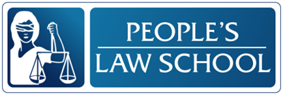 Family Violence & AbuseScript 1 and 2Listening Package 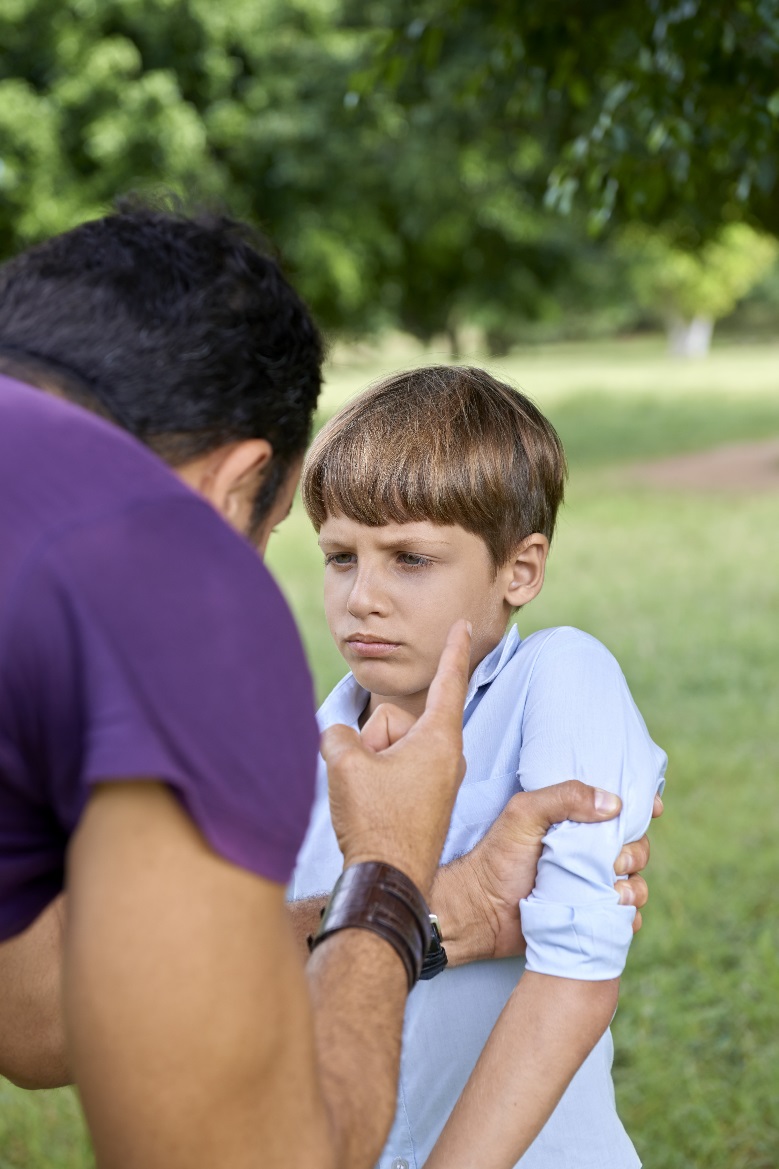 Listening PackageFamily Violence & AbuseLesson Objectives Identify what to do in situations of family violenceIdentify the legal protections available to victims of family violenceDescribe the procedures of a criminal court caseBe able to get more information or find services for family violenceInstructions for the TeacherThese listening tasks are based on the Family Violence & Abuse Lesson Module and video.The following listening tasks have been modelled on the CLB 7-10 Exit Assessment Tasks that CLB 7/8 students take to progress or exit their programs. You may choose to use the tasks in a variety of ways:As a practice testdo not allow dictionaries or other supportsgive each student a copy of the listening taskread the instructionsplay the video twice through without stopping, pausing for 30 seconds between viewing gather the tests and score them As listening skills developmentgenerate interest and activate prior knowledgeset a gist task (Who? Relationship? Mood?)watch, confer with small groupswatch, stop, predict, confirmgive listening tasks (below)watch, confer with small groupsdiscuss content of videosrole play a related workplace situationAs self-studyassign as in-class, online or at home workVideo Script 1(Jenna, a settlement worker, sits at her desk)Jenna: Hi Tammy, I’m Jenna Bell.Tammy: Tammy Lochland, nice to meet you.Jenna: Can we get you some coffee or tea? Tammy: Oh no that’s okay, thank you.Jenna: Now, what can I do for you Ms. Lochland?Tammy: (sits quietly for a few seconds) I’ve been having some issues at home.Jenna: Can you tell me a little bit about it?Tammy: (Hesitantly) My husband and I…….. (Pauses) ….. My husband’s not the same man that I married. He yells at me all the time, and he tells me when I can go out and what time I have to be back home. He treats me like a child, like I’m his property.Jenna: Your husband, has he ever hurt you physically?Tammy: (nods) He was really angry with me when I came home late from work, he was screaming at me, and when I walked away he grabbed my arm (pauses) and when  I tried to pull away he pushed me. (pauses) I fell and hit my head on the corner of the table.Jenna: And the police, they were called during this?Tammy: No.Jenna: You know, I can tell from what you’re saying to me that you know that this behavior isn’t right.  There are laws put in place to protect people against domestic violence. Have you tried seeing a marriage counsellor?Tammy: Yes, We have, but it did no good. We went to 3 sessions and he refuses to go any more.Jenna: Have you tried spending time apart?Tammy: He would not allow thatJenna: Ms. Lochland, if you want to be separated, it is not your husband’s decision, it’s yours.  Do you have children?Tammy: Yes, two boys, 7 and 9Jenna: And if you chose to, would you have a safe place to go with your boys?Tammy: Um, my sister lives in Richmond. I could go there.Jenna: Have you talked to your sister about your husband?Tammy: No.Jenna: You know I feel that it would be beneficial if you spoke to your sister. We find that in situations like this it’s really important to have family support. Do you think that being separated for a while would benefit you?Tammy: (sits silently for a moment) Yes, I do.Script 2Jenna: Hi Tammy. How have you been?Tammy: Better. I went to stay with my sister and her family. It was great, my boys had fun with their cousins and I got some time to think about my future.Jenna: So, I’m guessing you made some decisions then.Tammy: Ya, I want to leave my husband but I’m worried. I don’t have the money to cover the costs of the legal fees and the living expenses.Jenna: Well, separation’s always a very stressful thing. But there are services and laws in place to help people with money matters and protection orders.  Have you talked to a lawyer about a parenting order or protection orders?Tammy: No I haven’t talked to a lawyer – I don’t have the money to hire a lawyer.Jenna: Well, if you have little or no money you may be eligible for legal aid from Legal Services Society or you might get help from Access Pro Bono – both of these services are in place to help people with little or no money.Tammy: Okay, I’ll call them and see what can be done. Jenna: Good because the more you know about your legal rights the better able you’ll be to take the next step. And please, take this book. It’s all the information that you’ll need.Tammy: Thank you Jenna.Jenna: You’re welcome, and please keep in touch with us – we’re here to help you (Tammy gets up and leaves the office) Listening Tasks (Script 1)TASK AA Family ProblemYou will watch a video of two women discussing a problem one of them is having with her husband. You will watch the video twice. As you watch, answer the questions. You have 30 seconds to read the questions before you listen.QuestionsWhat is the woman’s main problem? _________________________________________________________________What is the relationship between Tammy and Jenna?A teacher and a student.A doctor and a patient.A settlement worker and a client.Tammy’s husband treats her like __________.a possession. a queen.when they first got married.How many sessions have they had with a counsellor?	 _______________How many children do they have?      ______________A safety plan is _________________________________to protect mainly children.to protect adults and their children.the steps someone takes to escape from a murderer.  For further information on safety plans, ____________________________.call the police.contact an attorney.contact a victim services worker. TASK B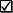 Listening Tasks (Script 2) TASK A QuestionsWhat has Tammy decided to do?She has decided to leave the country.She has decided that she wants a divorce.  She has decided not to hire a lawyer.What is Tammy most concerned about?Education for her children.Finances.Employment.What is Tammy probably going to do next?She is going to contact a lawyer.She is going to apply for financial support.She is going to contact the organizations to see if she can get legal support.Why hasn’t Tammy talked to a lawyer yet?She is waiting for financial aid.She is concerned about the expenses.She does not know if she is eligible to get financial support.How does Jenna feel about Tammy’s situation?She understands that she has been through a very difficult time.She is very happy to hear that all her problems have been solved.She is frustrated with her because she has talked to a lawyer.Jenna thinks that it is important for Tammy to find out her ______________ rights.Listening Tasks (Script 1): Answer Key TASK A Questions What is the woman’s main problem? ________Her husband is abusing her. ____________________________________What is the relationship between Tammy and Jenna?A teacher and a student.A doctor and a patient.A settlement worker and a client.Tammy’s husband treats her like __________.a possession. a queen.when they first got married.How many sessions have they had with a counsellor?	 ____3______How many children do they have?      _____2______A safety plan is _________________________________to protect mainly children.to protect adults and their children.the steps someone takes to escape from a murderer.  For further information on safety plans, ____________________________.call the police.contact an attorney.contact a victim services worker. TASK BListening Tasks (Script 2): Answer Key TASK A What has Tammy decided to do?She has decided to leave the country.She has decided that she wants a divorce.  She has decided not to hire a lawyer.What is Tammy most concerned about?Education for her children.Finances.Employment.What is Tammy probably going to do next?She is going to contact a lawyer.She is going to apply for financial support.She is going to contact the organizations to see if she can get legal support.Why hasn’t Tammy talked to a lawyer yet?She is waiting for financial aid.She is concerned about the expenses.She does not know if she is eligible to get financial support.How does Jenna feel about Tammy’s situation?She understands that she has been through a very difficult time.She is very happy to hear that all her problems have been solved.She is frustrated with her because she has talked to a lawyer.Jenna thinks that it is important for Tammy to find out her __legal__ rights.TrueFalsenot mentionedTammy has attempted to spend some time apart from her husband.Tammy does not have any relatives to go stay with.Tammy has not talked about the problem with her sister.Tammy thinks it is helpful to be away from her husband.Tammy’s husband is still willing to see a marriage counsellor.Tammy reported the incident with her husband to the police.Tammy’s husband has been treating her the same since the beginning of their marriage.Tammy is not allowed to go out without her husband’s permission.The children should stay with their father rather than their mother.Tammy’s husband hurt her by grabbing her arm when she came home late.Family support is optional in her situation.TrueFalsenot mentionedTammy has attempted to spend some time apart with her husband.√Tammy does not have any relatives to go stay with.√Tammy has not talked about the problem with her sister.√Tammy thinks it is helpful to be away from her husband.√Tammy’s husband is still willing to see a marriage counsellor.√Tammy reported the incident with her husband to the police.√Tammy’s husband has been treating her as the same since the beginning of their marriage.√Tammy is not allowed to go out without her husband’s permission.√The children should stay with their father rather than their mother.√Tammy’s husband hurt her by grabbing her arm when she came home late.√Family support is optional in her situation.√